Publicado en Donostia - San Sebastián el 08/07/2019 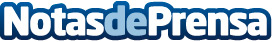 SPYRO obtiene el sello PYME Innovadora que otorga el Ministerio de Ciencia, Innovación y UniversidadesReconoce la I+D de la tecnológica vasca en desarrollo de producto. SPYRO está especializada en la creación e integración de soluciones informáticas para la gestión optimizada de los procesos de negocio de las organizaciones industriales, comerciales y de serviciosDatos de contacto:SPYRO Gabinete de Prensa943223750Nota de prensa publicada en: https://www.notasdeprensa.es/spyro-obtiene-el-sello-pyme-innovadora-que Categorias: Hardware Emprendedores E-Commerce Software Recursos humanos Dispositivos móviles Universidades Innovación Tecnológica http://www.notasdeprensa.es